Planning an event in the Church?  Please check to be sure the space is available and to have it marked on the calendar.November        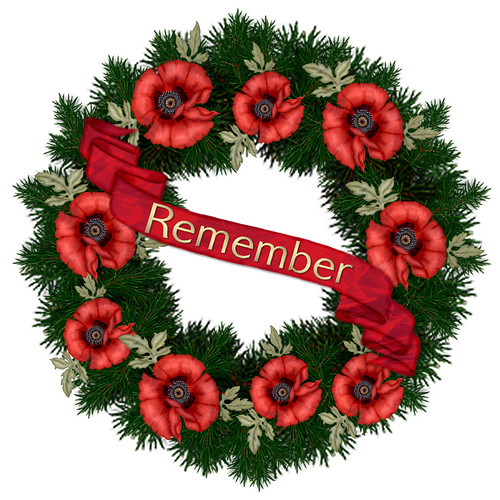 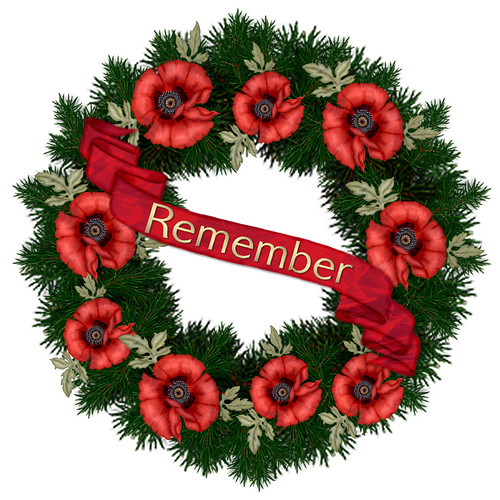 2019Monthly CalenderSt Mark’s Presbyterian ChurchOut of Many Nations, we are one family.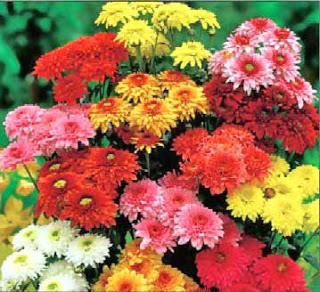 12345678921st Sun. after PentecostAll Saints Sunday Worship 11:00 amSunday School and Nursery during worship Kirk/Session Meeting at 7pmBible Study on Ephesians –6:30 pmSenior Choir Practice – 1:30 pm1011121314151622nd Sun. after PentecostRemembrance Sunday Worship 11:00 amSunday School and Nursery during worship Bible Study on Ephesians – 6:30 pmSenior Choir Practice – 1:30 pmMemorial Service for Hazel Humeniuk @ 11am1718192021222323rd Sun. after PentecostPlanned Giving Sunday Worship 11:00 amSunday School and Nursery during worship Bible Study on Ephesians -   6:30 pm.Senior Choir Practice – 1:30 pmHolly Tea and Bazaar 11am – 3pm2425262728293024th Sun. after PentecostReign of Christ Worship 11:00 amSunday School and Nursery during worship Bible Study on Ephesians – 6:30 pmSenior Choir Practice – 1:30 pm